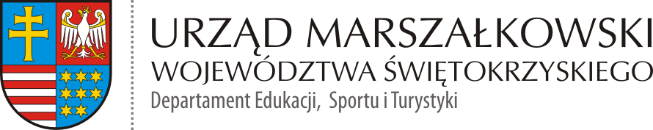 Załącznik nr 4 do zapytania ofertowegoOFERTA CENOWADotyczy postępowania na przeprowadzenie jakościowych i ilościowych badań dot. mobilności turystów rowerowych w województwie świętokrzyskim.W odpowiedzi na zapytanie składam ofertę na przeprowadzenie jakościowych 
i ilościowych badań dot. mobilności turystów rowerowych w województwie świętokrzyskim. Oferta została przygotowana po zapoznaniu się z warunkami zapytania ofertowego.I. DANE IDENTYFIKUJĄCE:(pieczęć nagłówkowa Wykonawcy)NAZWA WYKONAWCY: ………………………………………………….………………….ADRES: ………………………………………………………………………………………..NIP: ……………………………………………………………………………………………..KRS: ……………………………………………………………………………………………NR TELEFONU: ………………………………………..…………………….………………ADRES E-MAIL: ………………………………………..……………………..………………OSOBA DO KONTAKTU: ……………………………………………………………………II. ŚWIADCZENIE WYKONAWCY I CENA ZA WYKONANIE ZAMÓWIENIAW imieniu Wykonawcy, w odpowiedzi na zapytanie OFERUJE(MY) wykonanie przedmiotu zamówienia wg. podanej poniżej ceny.Kryterium - cenaIII. DODATKOWE ZOBOWIĄZANIA WYKONAWCYOświadczamy, że zapoznaliśmy się z warunkami zapytania i uznajemy 
się za związanych określonymi w tym dokumencie zasadami postępowania.Oświadczamy, że w przypadku wyboru naszej oferty zobowiązujemy 
się do wykonania zamówienia na warunkach określonych w zapytaniu 
za wskazane w ofercie wynagrodzenie.Do oferty załączam/my:wykaz zrealizowanych usług, wykaz osób  realizujących zamówienie, oświadczenie o przekazaniu autorskich praw majątkowych do przedmiotu zamówienia,oświadczenie o zgodzie na przetwarzanie danych.Miejscowość ………………………., data …………………….Podpis(y)…………………………………………………………………………………………………Cena nettoStawka VATCena bruttoSłownieCz. I Cena za przeprowadzenie badań metodą CAWI Cz. II Cena za przeprowadzenie wywiadów FGI
z turystami